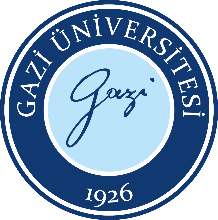 Tez Konusu Değişikliği FormuDoküman No:EBE.FR. 0010Tez Konusu Değişikliği FormuYayın Tarihi:01.06.2022Tez Konusu Değişikliği FormuRevizyon Tarihi:Tez Konusu Değişikliği FormuRevizyon No:Tez Konusu Değişikliği FormuSayfa:1/1EĞİTİM BİLİMLERİ ENSTİTÜSÜ MÜDÜRLÜĞÜNEEnstitünüz………………………………………………………………………………Anabilim Dalı …………………………… …………….……… ………………………   Bilim Dalı Yüksek Lisans tez dönemi öğrencisiyim. Daha önce Enstitü Yönetim Kurulunun ……………..…………tarih ve ………….. sayılı onayı ile kesinleşen tez konumda aşağıda belirttiğim değişikliği yapmak istiyorum. Gereğini saygılarımla arz ederim. ..…./………./……..Öğrenci İmzaAdı SoyadıDANIŞMAN ONAYI………………………………………………………………………………………… adlı öğrencimin tez konu değişikliği talebi tarafımdan uygun görülmüştür. ..…./………./……..Danışman İmzaAdı SoyadıÖnemli Uyarı: Tez konusu savunma sonrasında jüri tarafından değiştirilecek ise savunma tutanaklarında bu konu belirtilmelidir.EĞİTİM BİLİMLERİ ENSTİTÜSÜ MÜDÜRLÜĞÜNEEnstitünüz………………………………………………………………………………Anabilim Dalı …………………………… …………….……… ………………………   Bilim Dalı Yüksek Lisans tez dönemi öğrencisiyim. Daha önce Enstitü Yönetim Kurulunun ……………..…………tarih ve ………….. sayılı onayı ile kesinleşen tez konumda aşağıda belirttiğim değişikliği yapmak istiyorum. Gereğini saygılarımla arz ederim. ..…./………./……..Öğrenci İmzaAdı SoyadıDANIŞMAN ONAYI………………………………………………………………………………………… adlı öğrencimin tez konu değişikliği talebi tarafımdan uygun görülmüştür. ..…./………./……..Danışman İmzaAdı SoyadıÖnemli Uyarı: Tez konusu savunma sonrasında jüri tarafından değiştirilecek ise savunma tutanaklarında bu konu belirtilmelidir.EĞİTİM BİLİMLERİ ENSTİTÜSÜ MÜDÜRLÜĞÜNEEnstitünüz………………………………………………………………………………Anabilim Dalı …………………………… …………….……… ………………………   Bilim Dalı Yüksek Lisans tez dönemi öğrencisiyim. Daha önce Enstitü Yönetim Kurulunun ……………..…………tarih ve ………….. sayılı onayı ile kesinleşen tez konumda aşağıda belirttiğim değişikliği yapmak istiyorum. Gereğini saygılarımla arz ederim. ..…./………./……..Öğrenci İmzaAdı SoyadıDANIŞMAN ONAYI………………………………………………………………………………………… adlı öğrencimin tez konu değişikliği talebi tarafımdan uygun görülmüştür. ..…./………./……..Danışman İmzaAdı SoyadıÖnemli Uyarı: Tez konusu savunma sonrasında jüri tarafından değiştirilecek ise savunma tutanaklarında bu konu belirtilmelidir.EĞİTİM BİLİMLERİ ENSTİTÜSÜ MÜDÜRLÜĞÜNEEnstitünüz………………………………………………………………………………Anabilim Dalı …………………………… …………….……… ………………………   Bilim Dalı Yüksek Lisans tez dönemi öğrencisiyim. Daha önce Enstitü Yönetim Kurulunun ……………..…………tarih ve ………….. sayılı onayı ile kesinleşen tez konumda aşağıda belirttiğim değişikliği yapmak istiyorum. Gereğini saygılarımla arz ederim. ..…./………./……..Öğrenci İmzaAdı SoyadıDANIŞMAN ONAYI………………………………………………………………………………………… adlı öğrencimin tez konu değişikliği talebi tarafımdan uygun görülmüştür. ..…./………./……..Danışman İmzaAdı SoyadıÖnemli Uyarı: Tez konusu savunma sonrasında jüri tarafından değiştirilecek ise savunma tutanaklarında bu konu belirtilmelidir.